25.9.2020HomeworkWe will be starting to ask children to write their own names on their work.  Today we will hand out a printed version of your child’s name on lined paper.  Can you support your child to write their name daily.  It is important that your child holds the pencil correctly.  See picture below for the correct pencil grip.  For alternative name writing, ask your child to write in mud with a stick, spell their name with magnetic letters and perhaps use finger paint to write their name. How to hold a pencil correctly 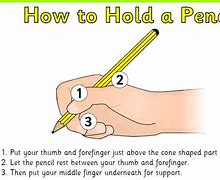 